                                                                                                                                                     ПРОЄКТ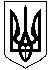 Смолінська селищна радаНовоукраїнського району Кіровоградської областіВиконавчий комітет                                                                РІШЕННЯ__березня 2021 року							№	                                                      смт СмолінеПро внесення змін до рішення виконавчого комітету Смолінської селищної ради територіальної громади від 21 січня 2021 року № 21 «Про створення комісій»       Відповідно пункту 2 статті 26 Закону України “Про місцеве самоврядування в Україні”, на виконання Плану основних заходів цивільного захисту області на 2021 рік, затверджених розпорядженням голови Кіровоградської ОДА від 12.01.2021 року 10-р ,виконавчий комітет селищної ради В И Р І Ш И В:Внести зміни до пункту 1 даного рішення та викласти його в наступній редакції:Утворити комісію з питань техногенно-екологічної безпеки та надзвичайних ситуацій Смолінської селищної ради в складі:Голова комісії:Мазура Микола Миколайович - селищний головаЗаступник:Бойко Володимир Васильович - заступник селищного головиСекретар :Демченко Ольга Миколаївна - спеціаліст І категорії діловод Смолінської селищної радиЧлени комісії:Карапузіков Олександр Миколайович - директор Смолінської шахти;Дударчук Микола Терентійович – в.о. начальника КНП «Смолінська медико-санітарна частина Смолінської селищної ради» Дударчук Марія Юріївна - керівник КНП"СМОЛІНСЬКИЙ ЦЕНТР ПЕРВИННОЇ МЕДИКО-САНІТАРНОЇ ДОПОМОГИ" Смолінської селищної ради.Дзюба Микола Олександрович – директор КП «Смолінський Добробут»Федченко Віктор Леонідович - староста Якимівського старостинського округу Смолінської селищної ради Шамара Олег Дмитрович - староста Хмелівського старостинського округу Смолінської селищної ради.Тхоржевський Микола Миколайович – начальник 34 ДПРЧ у ДСНС України у Кіровоградській області Довгий Василь Миколайович – директор ТОВ «ГУДЕКС ЕКОСЕРВІС»Майстренко Олександра Павлівна – начальник відділу освіти, культури, молоді та спорту Смолінської селищної ради.Синьогуб Василь Григорович - інспектор з охорони праці Смолінської селищної радиОновлений склад комісії вступає  в силу наступного дня після прийняття рішенняВнести зміни до пункту 2 даного рішення та викласти його в наступній редакції:Створити  комісії при виконавчому комітеті та при службі у справах дітей Смолінської селищної ради» :АДМІНІСТРАТИВНА КОМІСІЯГолова комісії:Бойко Володимир Васильович – заступник  селищного голови Секретар комісії: Бесалян Едгар Артакович - юристконсульт Смолінської селищної радиЧлени комісії: Якубенко Леонід Володимирович – начальник ЖКГ, архітектури, земельного господарства та благоустрою селищної ради Синьогуб Василь Григорович - інспектор з охорони праці Смолінської селищної радиПоліцейський офіцер Смолінської ТГСтарости (при розгляді справ, що стосуються підпорядкованої території)Оновлений склад комісії вступає  в силу наступного дня після прийняття рішенняЖИТЛОВА КОМІСІЯГолова комісії:Бойко Володимир Васильович – заступник голови селищної радиСекретар комісії: Авчіннікова Марина Юріївна - спеціаліст ІІ категорії, інспектор з кадрів Смолінської селищної радиЧлени комісії: Якубенко Леонід Володимирович – начальник відділу ЖКГ, архітектури, земельного господарства та благоустрою селищної радиШтирбу Василь Михайлович – начальник абонентського бюро Смолінського ВКГ «Дніпро - Кіровоград»Войцик Ауріка Григорівна – державний реєстратор селищної ради Оновлений склад комісії вступає  в силу наступного дня після прийняття рішенняКОМІСІЯ РАДИ ОПІКИ, ПІКЛУВАННЯ ТА У СПРАВАХ  НЕПОВНОЛІТНІХ:Голова комісії:Охріменко Дмитро Юрійович – начальник служби у справах дітей Смолінської селищної ради;  Секретар комісії:Мазура Наталія Миколаївна – фахівець служби у справах дітей Смолінської селищної ради;  Члени комісії:Гордієнко Євгенія Петрівна – секретар Смолінської селищної ради;Бічаніна Світлана Олександрівна – педагог-організатор Смолінського НВО;Миронова Наталія Василівна – психолог Смолінського НВО;Стець Світлана Валентинівна – педагог-організатор Смолінської ЗОШ №1;Чумак Олег Володимирович – староста с. Копанки, с. Гаївка, с. Полохівка Смолінської селищної ради;Шамара Олег Дмитрович – староста с. Хмельове, с. Новогригорівка, с. Новоолександрівка,  с. Калаколове, с. Запашка Смолінської селищної ради;Федченко Віктор Леонідович –  старости с. Якимівка, с. Андріївка, с. Виноградне, с. Дорофіївка, с. Межове, с. Миропіль, с. Новостанівка, с. Нововознесенка, с. Успенівка Смолінської селищної ради;Скрипник Світлана Володимирівна – директор КУ «ІРЦ» Смолінської селищної ради;Дільничний офіцер громадиКОМІСІЯ З ПИТАНЬ ВИЗНАЧЕННЯ СТАНУ ЗЕЛЕНИХ НАСАДЖЕНЬ ТА ЇХ ВІДНОВНОЇ ВАРТОСТІГолова комісії:Бойко Володимир Васильович – заступник селищного головиЧлени комісії:Синьогуб В.Г. –інспектор з охорони праці;Довгий В.М. – директор ТОВ «ГУДЕКС ЕКОСЕРВІС»;Начальник відділу ЖКГ, земельного господарства, архітектури та благоустрою;Депутат селищної ради;Державний інспектор Держекоінспекції у Кіровоградській області.Оновлений склад комії вступає  в силу з моменту прийняття рішення3. Копію даного рішення направити головам комісій.                        Селищний голова                                              М.Мазура